電磁力関連のダイナミクス投稿原稿の表題　　　　電子　太郎＊　　　　　　電子　二郎＊＊
　　　　電子　三郎＊　　　　　　電子　四郎＊＊Title EnglishTaro Denshi＊, Jiro Denshi＊＊, Saburo Denshi＊, Shiro Denshi＊＊The ○○○○○○○○○○○○○○○○○○○○○○○○○○○○○○○○○○○○○○○○○○○○○○○○○○○○○○○○○○○○○○○○○○○○○○○○○○○○○○○○○○○○○○○○○○○○○○○○○○○○○○○○○○○○○○○○○○○○○○○○○○○○○○○○○○○○○○○○○○○○○.キーワード：和文キーワード，キーワード2Keywords：keywords, keyword2	＊	電子太郎研究所
〒000-0000　東京都□□□□□ 1-1-1
DenshiTaro Labs., 
1-1-1 ○○○○○○○○○○○○, tokyo 000-0000	＊＊	電子二郎研究所
〒000-0000　東京都□□□□□ 1-1-1
DenshiJiro Labs., 
1-1-1 ○○○○○○○○○○○○, tokyo 000-00001.　大見出本文□（MS明朝＋Times New Roman）□□□□□□□□□□□□５□□□□10□□□□15□□□□20□□□□25□□□□□□□□。□□□□□□□□□□□□□□□□□□□□□□□□□□□□□□□□，□□□□□□□□□□□□□□□□□□□□□□□□□□□□□□□□□□□□□□□□□□□□□。□□□□□□□□□□□，□□□□□□□□□□□□□□□□□□□□□。2.　大見出〈2･1〉	小見出＿文字　　小見出＿段落□□□□□□□□□□□□□□□□□□□□□□□□□□□□□□□□□□□□引用文献(1)□□引用文献(2)(3)□□引用文献(4)～(5)□□□□□□□□□□。本文□□□□□□□□□□□□□□□□□□□□□□□□□□□５□□□□10□□□□15□□□□20□□□□25□□□□□□□□□□□□□□□□□□□□□□□□□□□□□□□□□□□□□□□□□□□。(１)  □□□□□　　□□□□□□□□□□□□□□□□□□□□□□□□□□□□□□□□□□□□□□□□□□□□□□□□□□□□□□□□□□□□□。(２)  □□□□□□□□□　　□□□□□□□□□□□□□□□□□□□□□□□□□□□□□□□。〈2･2〉	小見出＿文字　　小見出＿段落□□□□□□□□□□□□□□□□□□□□□□□□□□□□□□□□□□□□□□□□□□□□□□□□□□□□□□□□□。本文□□□□□□□□□□□□□□□□□□□□□□□□□□□□□□□□□□□□□□□□□□□□□□□□□□□□□□□□□□□□□□□□□□□□□□□□□。	(１)本文（字下無）□□□□□□□□□□□□□□□□□□□□□□□□□。｛数式行（続）｝	(２)式説明□□□□□□10□□□□15□□□□20□□□□□□□□□□□□□□□□□□□□□□□□□□□□□□□。	(３)本文□□□□□□□□□□□□□□□□□□□□□□□□□□□５□□□□10□□□□15□□□□20□□□□25□□□□□□□□□□（表1参照）。本文□□□□□□□□□□□□□□□□□□□□□□□□□□□５□□□□10□□□□15□□□□20□□□□25□□□□□□□□□□□□□□□□□□□□□□□□□□□□□□□□□□□□□□□□□□□□□□□□□□□□□□□□□□□□□□。本文□□□□□□□□□□□□□□□□□□□□□□□□□□□５□□□□10□□□□15□□□□20□□□□25□□□□□□□□□□□□□□（表2参照）。本文□□□□□□□□□□□□□□□□□□□□□□□□□□□５□□□□10□□□□15□□□□20□□□□25□□□□□□□□□□□□□□□□□□□□□□□□□□□□□□□□□□□□□□□□□□□□□□□□□□□□□□□□□□□□□□□□□□□□□□□□□□□□□□□□□□□□□□□□□□□□□□□□□□□□□□□□□□□□□□□□□□□□□□□□□□□□□□□□□□□□□□□□□□□□□□□□□□□□□□□□□□□□□□□□□□□□□□□□□□□□□□□□□□□□□□□□□□□□□□□□□□□□。本文□□□□□□□□□□□□□□□□□□□□□□□□□□□５□□□□10□□□□15□□□□20□□□□25□□□□□□□□□□□□□□。本文□□□□□□□□□□□□□□□□□□□□□□□□□□□５□□□□10□□□□15□□□□20□□□□25□□□□□□□□□□□□□□□□□□□□□□□□□□□□□□□□□□□□□□□□□□□□□□□□□□□□□□□□□□□□□□□□□□□□□□□□□□□□□□□□□□□□□□□□□□□□□□□□□□□□□□□□□□□□□□□□□□□□□□□□□□□□□□。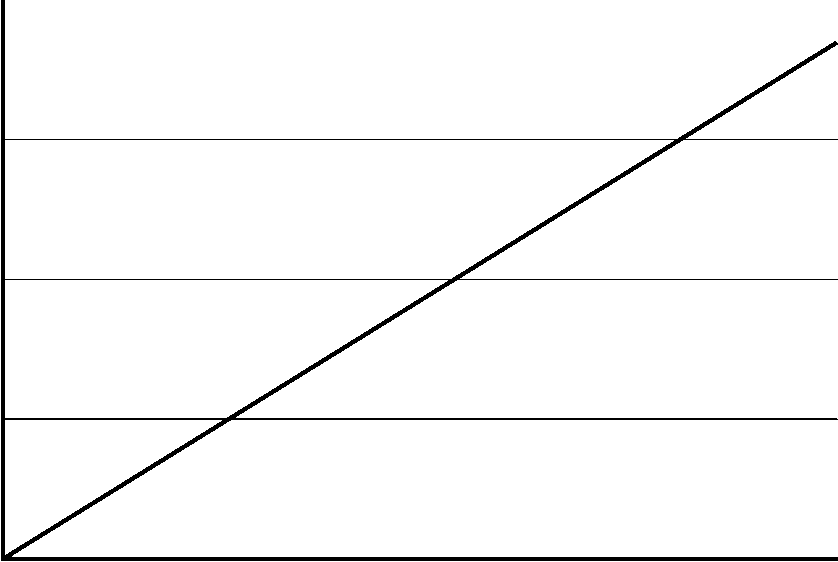 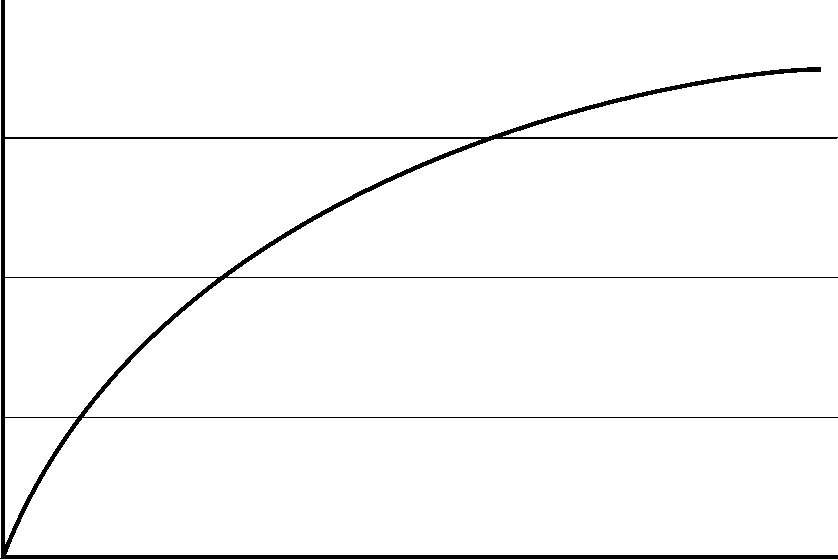 本文□□□□□□□□□□□□□□□□□□□□□□□□□□□５□□□□10□□□□15□□□□20□□□□25□□□□□□□□□□□□□□□□□□□□□□□□□□□□□□□□□□□□□□□□□□□□□□□□□□□□□□□□□□□□□□□□□□□□□□□□□□□□□□□□□□□□□□□□□□□□□□□□□□□□□□□□□□□□□□□□□□□□□□□□□□□□□□。本文□□□□□□□□□□□□□□□□□□□□□□□□□□□５□□□□10□□□□15□□□□20□□□□25□□□□□□□□□□□□□□□□□□□□□□□□□□□□□□□□□□□□□□□□□□□□□□□□□□□□□□□□□□□□□□□□□□□□□□□□□□□□□□□□□□□□□□□□□□□□□□□□□□□□□□□□□□□□□□□□□□□□□□□□□□□□□□。本文□□□□□□□□□□□□□□□□□□□□□□□□□□□５□□□□10□□□□15□□□□20□□□□25□□□□□□□□□□□□□□□□□□□□□□□□□□□□□□□□□□□□□□□□□□□□□□□□□□□□□□□□□□□□□□□□□□□□□□□□□□□□□□□□□□□□□□□□□□□□□□□□□□□□□□□□□□□□□□□□□□□□□□□□□□□□□□。本文□□□□□□□□□□□□□□□□□□□□□□□□□□□５□□□□10□□□□15□□□□20□□□□25□□□□□□□□□□□□□□□□□□□□□□□□□□□□□□□□□□□□□□□□□□□□□□□□□□□□□□□□□□□□□□□□□□□□□□□□□□□□□□□□□□□□□□□□□□□□□□□□□□□□□□□□□□□□□□□□□□□□□□□□□（図1参照）。本文□□□□□□□□□□□□□□□□□□□□□□□□□□□５□□□□10□□□□15□□□□20□□□□25□□□□□□□□□□□□□□□□□□□□□□□□□□□□□□□□□□□□□□□□□□□□□□□□□□□□□□□□□□□□□□□□□□□□□□□□□□□□□□□□□□□□□□□□□□□□□□□□□□□□□□□□□□□□□□□□□□□□□□□□□□□□□□。本文□□□□□□□□□□□□□□□□□□□□□□□□□□□５□□□□10□□□□15□□□□20□□□□25□□□□□□□□□□□□□□□□□□□□□□□□□□□□□□□□□□□□□□□□□□□□□□□□□□□□□□□□□□□□□□□□□□□□□□□□□□□□□□□□□□□□□□□□□□□□□□□□□□□□□□□□□□□□□□□□□□□□□□□□□□□□□□。本文□□□□□□□□□□□□□□□□□□□□□□□□□□□５□□□□10□□□□15□□□□20□□□□25□□□□□□□□□□□□□□□□□□□□□□□□□□□□□□□□□□□□□□□□□□□□□□□□□□□□□□□□□□□□□□□□□□□□□□□□□□□□□□□□□□□□□□□□□□□□□□□□□□□□□□□□□□□□□□□□□□□□□□□□□□□□□□。本文□□□□□□□□□□□□□□□□□□□□□□□□□□□５□□□□10□□□□15□□□□20□□□□25□□□□□□□□□□□□□□□□□□□□□□□□□□□□□□□□□□□□□□□□□□□□□□□□□□□□□□□□□□□□□□□□□□□□□□□□□□□□□□□□□□□□□□□□□□□□□□□□□□□□□□□□□□□□□□□□□□□□□□□□□□□□□□。本文□□□□□□□□□□□□□□□□□□□□□□□□□□□５□□□□10□□□□15□□□□20□□□□25□□□□□□□□□□□□□□□□□□□□□□□□□□□□□□□□□□□□□□□□□□□□□□□□□□□□□□□□□□□□□□□□□□□□□□□□□□□□□□□□□□□□□□□□□□□□□□□□□□□□□□□□□□□□□□□□□□□□□□□□□□□□□□。本文□□□□□□□□□□□□□□□□□□□□□□□□□□□５□□□□10□□□□15□□□□20□□□□25□□□□□□□□□□□□□□□□□□□□□□□□□□□□□□□□□□□□□□□□□□□□□□□□□□□□□□□□□□□□□□□□□□□□□□□□□□□□□□□□□□□□□□□□□□□□□□□□□□□□。本文□□□□□□□□□□□□□□□□□□□□□□□□□□□５□□□□10□□□□15□□□□20□□□□25□□□□□□□□□□□□□□□□□□□□□□。本文□□□□□□□□□□□□□□□□□□□□□□□□□□□５□□□□10□□□□15□□□□20□□□□25□□□□□□□□□□□□□□□□□□□□□□□□□□□□□□□□□□□□□□□□□□□□□□□□。本文□□□□□□□□□□□□□□□□□□□□□□□□□□□５□□□□10□□□□15□□□□20□□□□25□□□□□□□□□□□□□□□□□□□□□□□□□□□□□□□□□□□□□□□□□□□□□□□□□□□□□□□□□□□□□□□□□□□□□□□□□□□□□□□□□□□□□□□□□□□□□□□□□□□□□□□□□□□□□□□□□□□□□□□□□□□□□□。本文□□□□□□□□□□□□□□□□□□□□□□□□□□□５□□□□10□□□□15□□□□20□□□□25□□□□□□□□□□□□□□□□□□□□□□□□□□□□□□□□□□□□□□□□□□□□□□□□□□□□□本文□□□□□□□□□□□□□□□□□□□□□□□□□□□５□□□□10□□□□15□□□□20□□□□25□□□□□□□□□□□□□□□□□□□□□□□□□□□□□□□□□□□□□□□□□□□□。文　　　献(１)	Name : “Title English”, 雑誌名, Vol.巻数, No.号数, p.000 (発行年)
著書名：「タイトル」，雑誌名，Vol.巻数，No.号数，p.頁数 (発行年)(２)	Name and Name : “Title Eng”, 雑誌名, Vol.巻数, No.号数 pp.000-000 (発行年)
著書名・著書名：「タイトル」，雑誌名，Vol.巻数，No.号数 pp.開始頁-終了頁 (発行年)(３)	Name, Name, and Name : “Title Eng”, 雑誌名, Vol.巻数, No.号数 pp.000-000 (発行年)
著書名・著書名・著書名：「タイトル」，雑誌名，Vol.巻数，No.号数 pp.開始頁-終了頁 (発行年)(４)	著書名：「タイトル」，雑誌名，Vol.巻数，No.号数 pp.ページ数 (発行年)(５)	著書名：「タイトル」，雑誌名，Vol.巻数，No.号数 pp.ページ数 (発行年)(６)	著書名：「タイトル」，雑誌名，Vol.巻数，No.号数 pp.ページ数 (発行年)(７)	著書名：「タイトル」，雑誌名，Vol.巻数，No.号数 pp.ページ数 (発行年)(８)	著書名：「タイトル」，雑誌名，Vol.巻数，No.号数 pp.ページ数 (発行年)(９)	著書名：「タイトル」，雑誌名，Vol.巻数，No.号数 pp.ページ数 (発行年)(10)	著書名：「タイトル」，雑誌名，Vol.巻数，No.号数 pp.ページ数 (発行年)(11)	著書名：「タイトル」，雑誌名，Vol.巻数，No.号数 pp.ページ数 (発行年)